BULLETIN BOARD:Today:10:00 am Sabbath School11:15 am Worship ServicePlease stay and join us for potluck   and       Bible prophecy study presented by Head Elder 2:30pm         (after potluck) in the fellowship hall5:35  pm       SunsetSunday: 9:00 am      Crossroads Radio Ministry Program 
                     KAHI AM 950 or streaming live: www.kahi.com   Thursday:noon 	     Information for the bulletin to to Renee’Friday:5:41  pm     SunsetBoard Meeting February 17, 10:30 amShingle Springs SDA Church           530-677-2764         Pastor:		Elder Jovan Ilijev	
Elder: 		Marcol Greenlaw	(& Treasurer)Head Deacon:   Charles Kelley             
Health Director: Audrey Greenlaw	Today’s greeter is SylviaSHINGLE SPRINGS SDA CHURCH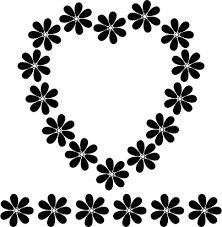 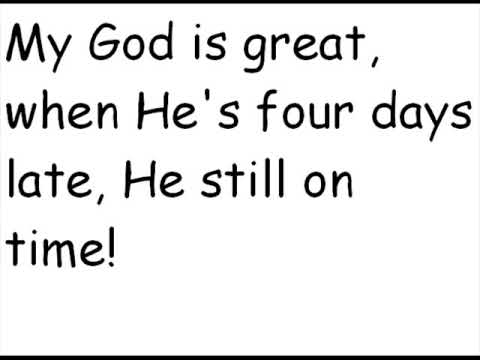 3149 North Shingle Rd, Shingle Springs, CA 95682                     www.facebook.com/ShingleSpringsSDA                 www.shinglesprings.adventistfaith.org   SHINGLE SPRINGS SDA CHURCHFebruary 9, 20193149 North Shingle Rd, Shingle Springs, CA 95682                     www.facebook.com/ShingleSpringsSDA                 www.shinglesprings.adventistfaith.org   SHINGLE SPRINGS SDA CHURCHFebruary 9, 20193149 North Shingle Rd, Shingle Springs, CA 95682                     www.facebook.com/ShingleSpringsSDA                 www.shinglesprings.adventistfaith.org   SHINGLE SPRINGS SDA CHURCHFebruary 9, 2019CHURCH AT STUDY       10:00 A.M. - 11:00 A.M.CHURCH AT STUDY       10:00 A.M. - 11:00 A.M.CHURCH AT STUDY       10:00 A.M. - 11:00 A.M.WELCOMESONGS OF PRAISEPRAYER & LESSON STUDY                                     Marcol GreenlawCradle Roll Sabbath School in Mother’s Room at 10:00 A.M.PRAYER & LESSON STUDY                                     Marcol GreenlawCradle Roll Sabbath School in Mother’s Room at 10:00 A.M.PRAYER & LESSON STUDY                                     Marcol GreenlawCradle Roll Sabbath School in Mother’s Room at 10:00 A.M.WORSHIP SERVICE        11:15 A.M. - 12:45 P.M.             Elder of the Day is Marcol GreenlawWORSHIP SERVICE        11:15 A.M. - 12:45 P.M.             Elder of the Day is Marcol GreenlawWORSHIP SERVICE        11:15 A.M. - 12:45 P.M.             Elder of the Day is Marcol GreenlawWELCOME/ANNOUNCEMENTHEALTH NUGGETAudrey GreenlawOPENING PRAYERPastor JovanPRAISE IN SONG  PRAISE IN SONG  PRAISE IN SONG  OFFERING   World Budget (Adventist Television Ministries)OFFERING   World Budget (Adventist Television Ministries)OFFERING   World Budget (Adventist Television Ministries)PRAYER OF INTERCESSIONPRAYER OF INTERCESSIONPRAYER OF INTERCESSIONSCRIPTURE  1 Corinthians 13:13SERMON  Vision for Our Church in 2019Pastor JovanCLOSING SONG   CLOSING SONG   CLOSING SONG   CLOSING PRAYERPastor Jovan         Please stay and join us for potluck